دستورالعمل‌ نحوه نگارش پایان نامه‌ مرکز آموزشعلمی‌ کاربردی‌ تصمیم یار طوسفهرست‌ مطالب‌الف‌:بخش‌ های‌ پایان نامه‌ و ترتیب‌ آنهاب:شیوه نگارش١. کاغذ٢. فاصله‌ گذاری‌ و حاشیه‌ بندی‌ ٣. قلم‌٤. شماره گذاری٥. جدولها و شکلها٦. پانویس‌ یا زیر نویس‌ ٧. درج لغات لاتین‌ در متن‌ فارسی‌ ٨. روابط‌ ریاضی‌ و فرمولها٩.  نحوه ارجاع در متن‌ و فهرست‌ منابع‌ج:آماده سازی‌د:پیوستهاالف‌:بخش‌ های‌ پایان نامه‌ و ترتیب‌ آنهاپایان نامه‌ باید حاوی‌ بخشهای‌ زیر باشد.این‌ بخشها بایستی‌ به‌ ترتیب‌ ذکر شده تهیه‌ شده باشند.صفحه‌ بسم‌ اﷲصفحه‌ عنوانصفحه‌ اهدا یا تقدیم‌چکیده فارسی‌(حداکثر ٣٠٠ واژه به‌ همراه ٤ تا ٧ کلید واژه)پیشگفتارصفحه‌ تقدیر و تشکرفهرست‌ مطالب‌:شامل‌ عناوین‌ اصلی‌ و فرعی‌ فصل‌ ها،عنوان فهرست‌ منابع‌ و عناوین‌ پیوستهافهرست‌ جدولهافهرست‌ شکلهافهرست‌ علایم‌ و اختصاراتمتن‌ اصلی‌فهرست‌ منابع‌واژه نامه‌پیوستهاچکیده انگلیسی‌صفحه‌ عنوان انگلیسی‌ب: شیوه نگارشبه‌ منظور هماهنگی‌ بیشتر و یکسان سازی‌ پایان نامه‌ های‌ دانشجویان،آیین‌ نامه‌ ای‌ تنظیم‌ شده است‌ که‌ مختص‌ مرکز علمی‌ کاربردی‌ پارت لاستیک‌ است‌.تنظیم‌ و رعایت‌ آن برای‌ کلیه‌ دانشجویان الزامی‌ است‌.١.  سایز کاغذ:کلیه‌ قسمتهای‌ پایان نامه‌ باید روی‌ کاغذ سفید تایپ‌ گردد.ابعاد کاغذ ٤A می‌ باشد.سر برگ صفحات متن‌ اصلی‌ پایان نامه‌:صفحات زوج:عنوان پایان نامه‌ صفحات فرد:شماره و عنوان فصل‌ ٢. قلم‌:قلم‌ متن‌: BNazanin اندازه ١٤قلم‌ عنوان سطح‌ ١: BTitr اندازه ١٦قلم‌ عنوان سطح‌ ٢: BNazanin اندازه ١٥قلم‌ عنوان سطح‌ ٣: BNazanin اندازه ١٤قلم‌ شماره و عنوان شکلها،جدولها و منابع‌: BNazanin اندازه ١٣قلم‌ کدهای‌ برنامه‌: Courier New اندازه ١٢قلم‌ لاتین‌: Times New Roman و اندازه آن همیشه‌ یک‌ شماره کوچکتر از قلم‌ فارسی‌٣.  فاصله‌ گذاری‌ و حاشیه‌ بندی‌:فاصله‌ سطرها در تمامی‌ پایان نامه‌ ها برابر ٥/١ است‌.حاشیه‌ سمت‌ راست‌ و بالا ٥/٣ سانتی‌ متر و حاشیه‌ سمت‌ چپ‌ و پایین‌ برابر ٥/٢ سانتی‌ متر می‌ باشد.این‌ حاشیه‌ ها باید در سرتاسر پایان نامه‌ رعایت‌ شود.در صورتی‌ که‌ در برخی‌ موارد اندازه شکلها یا جدولها بزرگتر از فضای‌ داخل‌ حاشیه‌ ها باشد،با کوچک‌ کردن آنها و یا با استفاده از کاغذ ٣A (بصورت تا خورده) حاشیه‌ رعایت‌ می‌ گردد.٤.  شماره گذاری‌:شماره صفحات آغازین‌(از اول پایان نامه‌ تا اول متن‌ اصلی‌)با اعداد و به‌ حروف نوشته‌ می‌ شوند.مانند:پنج‌،شش‌،...(اولین‌ صفحه‌ یعنی‌ صفحه‌ عنوان بدون شماره تایپ‌ می‌ گردد.)تمامی‌ صفحات متن‌ اصلی‌ که‌ از مقدمه‌ یا فصل‌ نخست‌ شروع می‌ شود،باید مجددا با ارقام از ١ شماره گذاری‌ شوند.شماره گذاری‌ صفحه‌ های‌ محتوی‌ شکل‌،جدول،منابع‌ و پیوست‌ نیز می‌ گردد.چکیده انگلیسی‌ و صفحه‌ انگلیسی‌ شماره گذاری‌ نمی‌ شوند.شماره صفحه‌ در پایین‌ و در وسط‌ قرار می‌ گیرد .فاصله‌ شماره صفحه‌ در حدود ٥/١سانتی‌ متر از لبه‌ پایین‌ است‌.بخش‌ ها و زیربخش‌ ها به‌ عدد شماره گذاری‌ می‌ شوند، بطوری‌ که‌ شماره فصل‌ در سمت‌ راست‌ و شماره بخش‌ بعد از آن آورده شود مانند:٣-٢-٤ بیان کننده زیربخش‌ ٤ از بخش‌ ٢ از فصل‌ ٣ است‌.١-٤-٢-٣ بیان کننده زیربخش‌ ١ از بخش‌ ٤ از بخش‌ ٢ از فصل‌ ٣ است‌ . ٥. جدولها و شکلها :تمامی‌ شکلها،تصویرها، نمودارها، منحنیها و جدولها باید با کیفیت‌ مناسب‌ تهیه‌ شوند، به‌ گونه‌ ای‌ که‌ کپی‌ تهیه‌ شده از آنها از وضوح کافی‌ برخوردار باشد .تمامی‌ شکلها وجدولها باید به‌ ترتیب‌ ظهور در هر فصل‌ شماره گذاری‌ شوند .مثلأ برای‌ جدولهای‌ فصل‌٢،جدولهای‌ ٢-١ و ٢-٢ و ... برای‌ جدولهای‌ فصل‌ ٣،جدولهای‌١-٣ و ٣-٢ و ... ذکر شود.عنوان جدولها در بالای‌ آنها به‌ صورت راست‌ چین‌ و عنوان شکلها در زیر آنها به‌ صورت وسط‌ چین‌ ذکر می‌ گردد .چنانچه‌ جدول یا شکلی‌ از مرجعی‌ آورده شده است‌، مرجع‌ در عنوان جدول یا شکل‌ ذکر می‌ گردد .همچنین‌ لازم است‌ به‌ کلیه‌ شکلها و جدولها در متن‌ ارجاع شده باشد.٦.  پانویس‌ یا زیر نویس‌:در صورتی‌ که‌ یک‌ عبارت یا واژه نیاز به‌ توضیح‌ خاصی‌ داشته‌ باشد، توضیح‌ را می‌ توان بصورت زیرنویس‌ درهمان صفحه‌ ارائه‌ نمود. در این‌ صورت عبارت یا واژه توسط‌ شماره ای‌ که‌ بصورت کوچک‌ در بالا و سمت‌چپ‌ آن تایپ‌ می‌ شود و در زیرنویس‌،توضیح‌ مربوط به‌ آن شماره ارائه‌ می‌ شود.حتما از امکان ” Insert foot note ” در نرم افزار word استفاده شود.قلم‌ مورد استفاده در زیرنویس‌ BNazanin اندازه ١١ می‌ باشد.٧.  درج لغات لاتین‌ در متن‌ فارسی‌:همه‌ نامهای‌ لاتین‌ در متن‌ به‌ خط‌ فارسی‌ و در پانویس‌ به‌ لاتین‌(یا به‌ خط‌ اصلی‌)نوشته‌ می‌ شود.٨.  روابط‌ ریاضی‌ و فرمولها:فرمولها در هر فصل‌ به‌ طور جداگانه‌ و به‌ ترتیبی‌ که‌ در متن‌ می‌ آیند، در داخل‌ پرانتز به‌ عدد شماره گذاری‌ می‌ شوند، به‌ طوری‌ که‌ شماره فصل‌ در سمت‌ راست‌ و شماره فرمول بعد از آن آورده می‌ شود .طبق‌ نمونه‌:(٥-١)	F = maکه‌ بیان کننده رابطه‌ ٥ از فصل‌ اول است‌.٩.  نحوه ارجاع در متن‌ و فهرست‌ منابع‌:لازم است‌ در متن‌ به‌ کلیه‌ منابعی‌ که‌ مورد استفاده قرار می‌ گیرد، اشاره شود·منبع‌ تمامی‌ شکلها و جدولهایی‌ که‌ از منابع‌ دیگر اقتباس میشود، در عنوان شکل‌ یا جدول ذکر گردد.چنانچه‌ در داخل‌ متن‌ از یک‌ منبع‌ مطلبی‌ نقل‌ شود، بلافاصله‌ پس‌ از خاتمه‌ جمله‌ (قبل‌ از نقطه‌) کروشهای‌ باز می‌ شود وشماره منبع‌ ذکر می‌ گردد.ابتدا منابع‌ فارسی‌ و سپس‌ منابع‌ غیر فارسی‌ آورده شوند. ·منابع‌(چه‌ فارسی‌ و چه‌ غیر فارسی‌) به‌ ترتیب‌ حروف الفبای‌ نام نویسنده مرتب‌ شوند. ·در بخش‌ فهرست‌ منابع‌، شماره منبع‌ داخل‌ کروشه‌ ذکر گردد..آماده سازی‌ نسخه‌ الکترونیک‌ :دانشجو موظف‌ است‌ دو نسخه‌ الکترونیکی‌ (CD) از پایان نامه‌ خود را تحویل‌ دهد.( یکی‌ از نسخ‌ الکترونیکی‌ جهت‌ گروه و نسخه‌ دیگر جهت‌ کتابخانه‌ مرکز می‌ باشد ). د .پیوست‌ ها:پیوست‌ ١ :صفحه‌ عنوان فارسی‌ و روی‌ جلدپیوست‌ ١: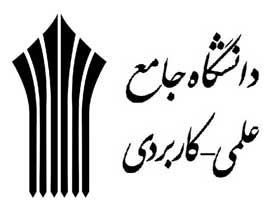 دانشگاه جامع علمی کاربردیتصمیم یار طوسموضوع:(عنوان پایان نامه‌ در اینجا نوشته‌ شود)استاد محترم:(نام کامل‌ استاد پروژه در اینجا نوشته‌ شود)تهیه و تنظیم:(نام کامل‌ نویسنده در اینجا نوشته‌ شود)ماه-سال